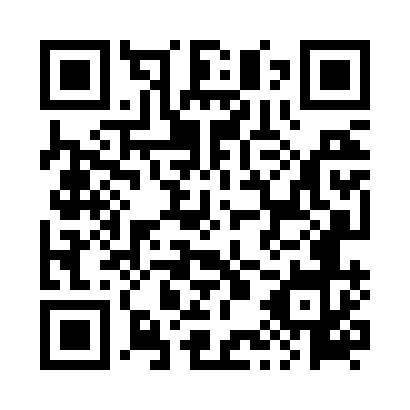 Prayer times for Majkowice, PolandWed 1 May 2024 - Fri 31 May 2024High Latitude Method: Angle Based RulePrayer Calculation Method: Muslim World LeagueAsar Calculation Method: HanafiPrayer times provided by https://www.salahtimes.comDateDayFajrSunriseDhuhrAsrMaghribIsha1Wed2:545:1412:355:417:5710:082Thu2:505:1212:355:427:5910:103Fri2:475:1012:355:438:0110:134Sat2:445:0812:355:448:0210:165Sun2:415:0712:355:448:0410:196Mon2:385:0512:355:458:0510:227Tue2:345:0312:355:468:0710:248Wed2:315:0212:355:478:0810:279Thu2:285:0012:355:488:1010:3010Fri2:254:5912:345:498:1110:3311Sat2:214:5712:345:508:1210:3612Sun2:194:5612:345:518:1410:3913Mon2:194:5412:345:528:1510:4214Tue2:184:5312:345:528:1710:4315Wed2:174:5112:345:538:1810:4416Thu2:174:5012:345:548:2010:4417Fri2:164:4912:355:558:2110:4518Sat2:164:4712:355:568:2210:4519Sun2:154:4612:355:568:2410:4620Mon2:154:4512:355:578:2510:4721Tue2:154:4412:355:588:2610:4722Wed2:144:4312:355:598:2810:4823Thu2:144:4212:356:008:2910:4824Fri2:134:4112:356:008:3010:4925Sat2:134:3912:356:018:3110:5026Sun2:134:3812:356:028:3210:5027Mon2:124:3812:356:028:3410:5128Tue2:124:3712:356:038:3510:5129Wed2:124:3612:366:048:3610:5230Thu2:124:3512:366:048:3710:5231Fri2:114:3412:366:058:3810:53